Arighi  Class WK: & 13th  and  20th July 2020    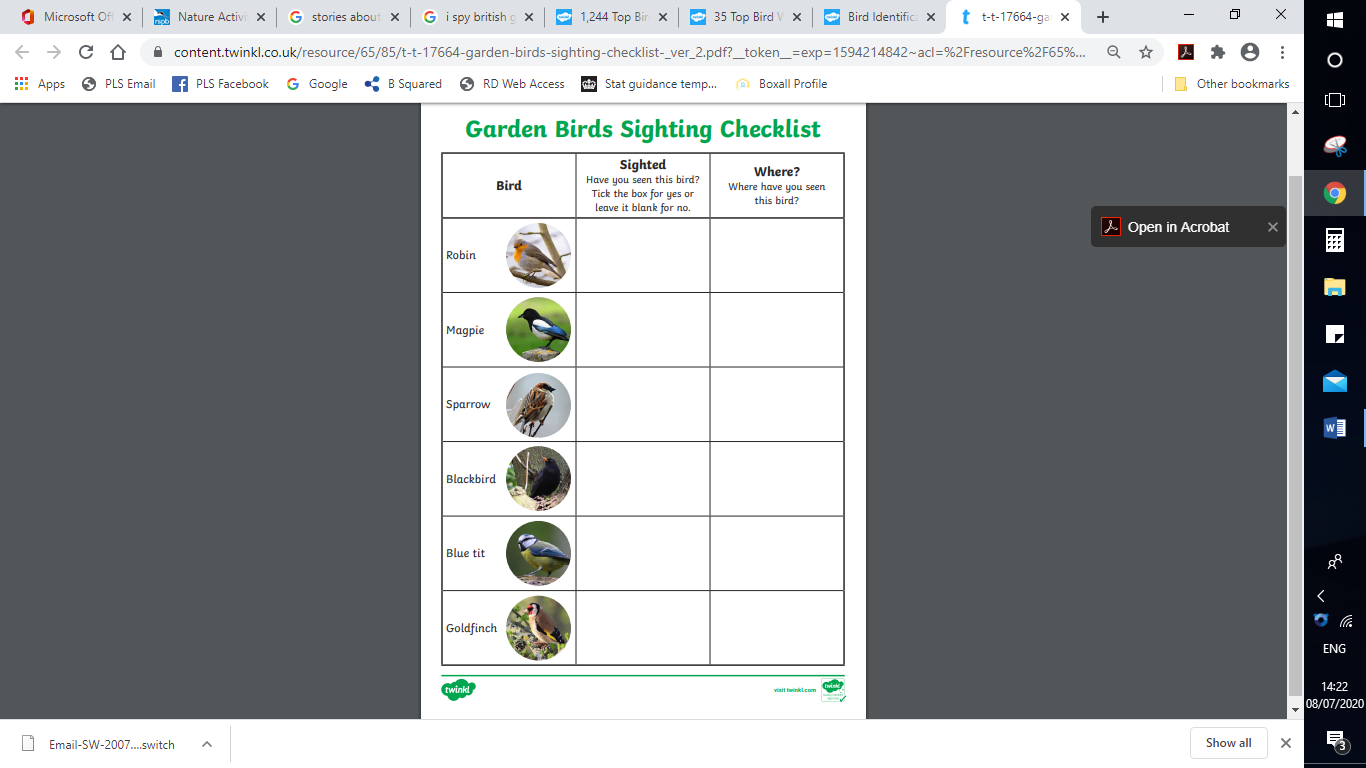 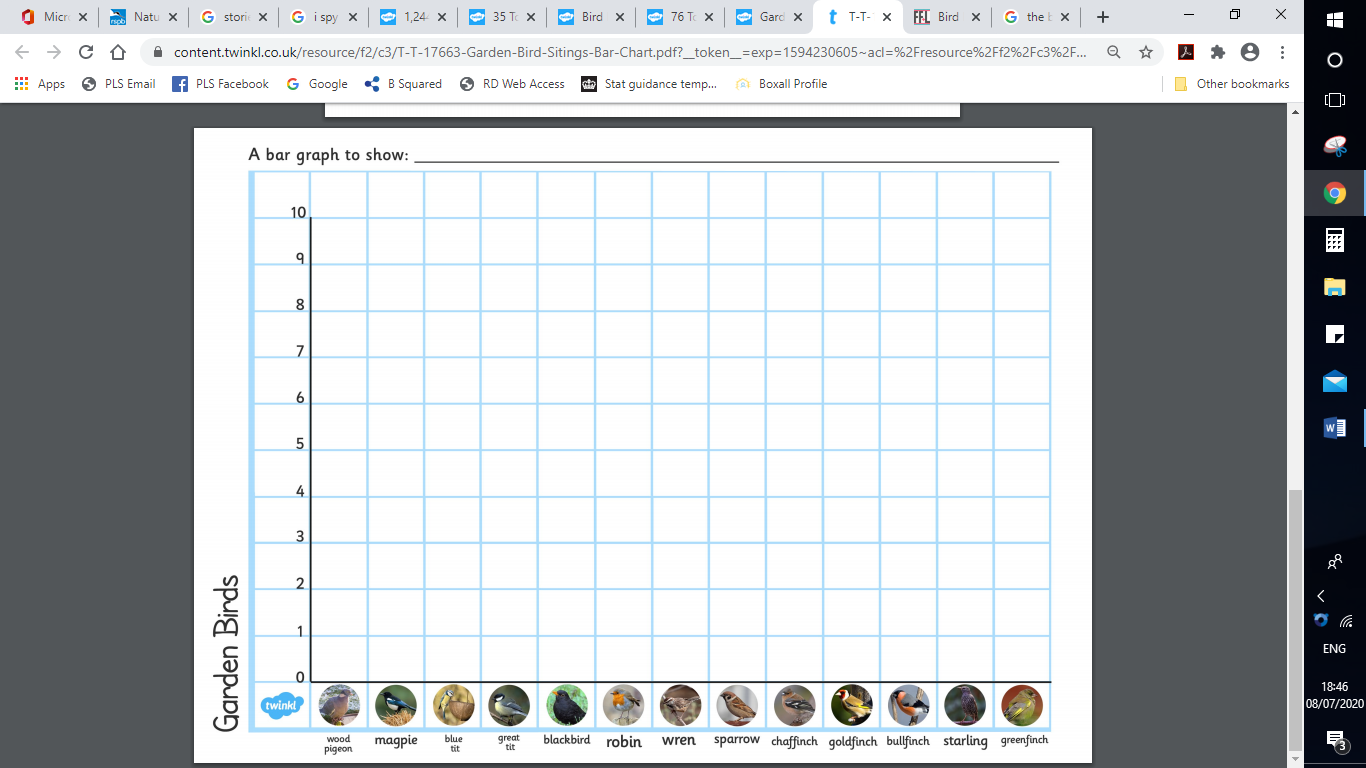 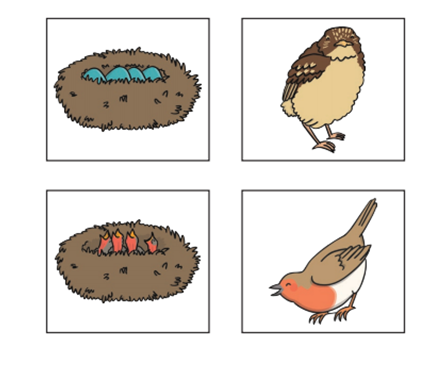 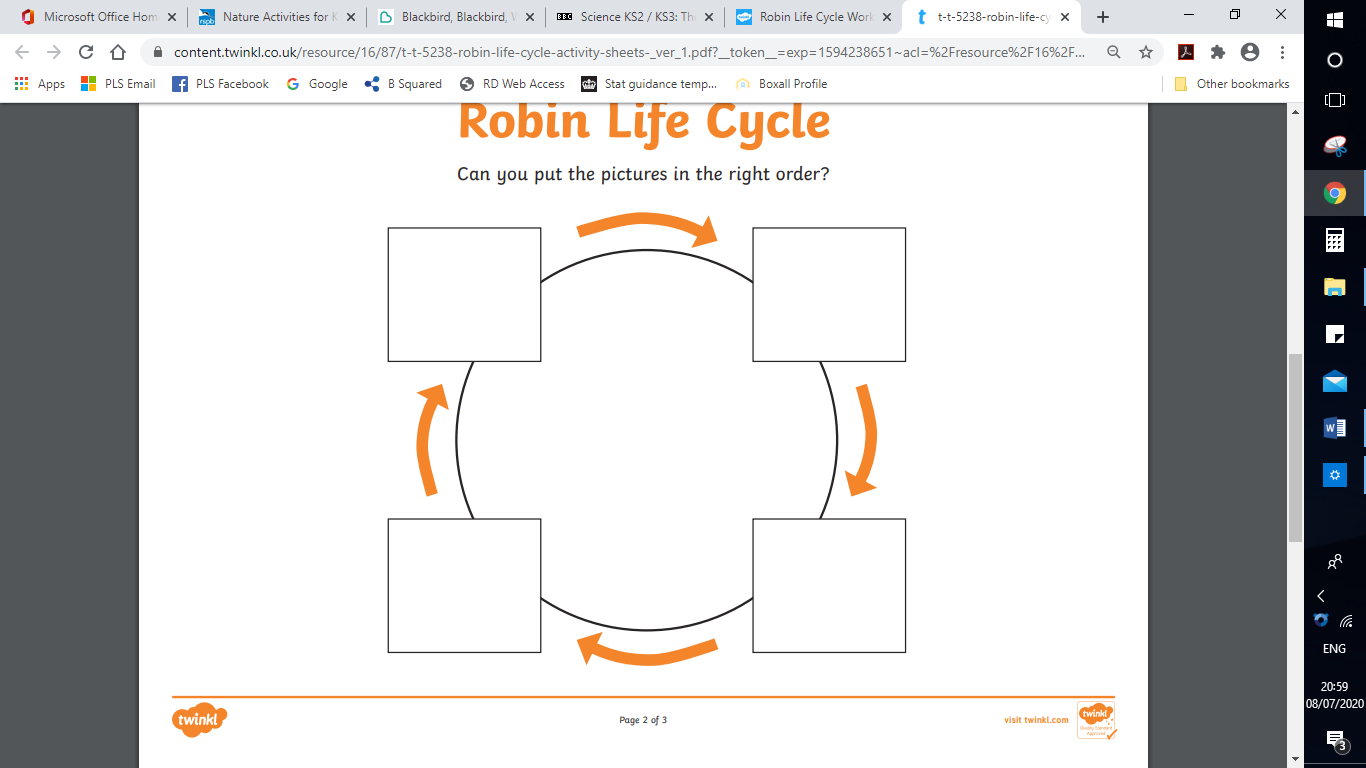 AreaActivity Links EnglishListen to the story Blackbird, Blackbird What Do You Do?or sensory story: Dozy Doris Duck and her missing eggProps for sensory storyDuck toy/duck whistle)plush fox / puppet or taste egg mayoa box of hay  ( for hiding items )scented flowers marigold/changing glove filled with warm waterfootballfox toy / puppet large plastic eggfeathers or  feather cat toy or feather duster damp sponge“Mamma” on single switchReading & Phonics: – Reading books / Education City login https://www.booktrust.org.uk/books-and-reading/have-some-fun/storybooks-and-games/https://www.oxfordowl.co.uk/for-home/find-a-book/library-page/https://www.youtube.com/watch?v=7OuMytyNrsU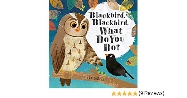 https://www.dropbox.com/sh/tolzregjoi34tod/AADiz_td_DbJLLk6YA3ppwrDa?dl=0&preview=Dozy+Doris+Signed.mp4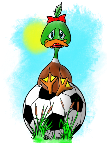 MathsWhen you go for a walk or stand in your garden, can you see any birds? Do you know what they are?Use the checklist attached below to record the number of different birds you can see.  ( complete the bar chart if you can )explore textures , practice counting, siring scooping and filling and emptying containers using a sensory bin MATERIALS NEEDED TO MAKE A BIRD NEST SENSORY BINShallow plastic containerBird SeedFake birdsWooden birdhousePretend nest /playdough nest ( see challenge for recipe ) Pretend bird eggs-you could use chocolate eggs .Fishing worms or jelly worms Natural materials- sticks, acorns, leaves, mossscoops, spoons, containers Creativity Look at some of the other pictures of birds by the illustrator of the book Blackbird, Blackbird what do you do? ( Kate Mclelland)Make a bird from an egg carton and items from your recycling ora paper bag owl Bag Owl: Loosely stuff a bag full of crumbled newspaper. Bring the top together & fold the two outer edges in toward the centre & glue to form a point. Fold the point down. Cut eyes & feet from coloured paper Painting with feathers You will need:Three or Four Large feathersFour colours of paint on paper platesPlain paperSmall, fluffy, colourful feathersUse the large feathers to paint a pictureRemember the less paint you use, the more feathery the painting will be. When you have finished painting, stick small, fluffy feathers into the paint.https:// katemclelland.com/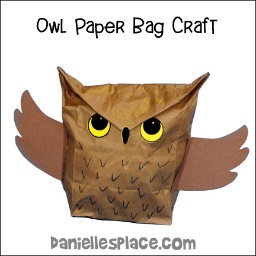 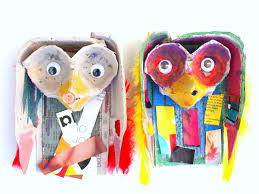 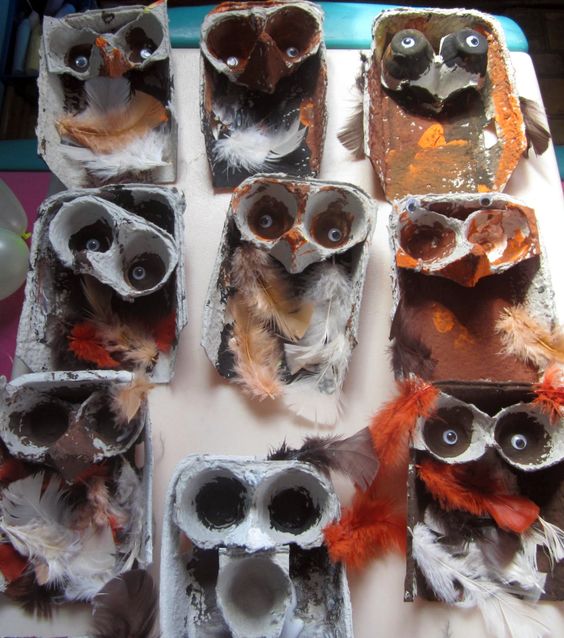 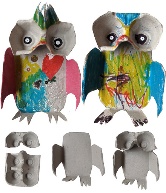 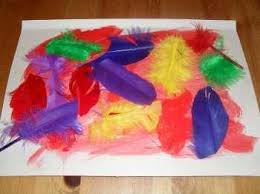 IndividualityBlackbird’s special talent was singing With some help make a list of the things you are good at Try Dodgson the Dodo | A Cosmic Kids Yoga Adventure!Make some bird moves strut like a peacock, flap like a parrot, stand on one leg like a flamingo,turn your head like an owl, waddle like a duck, shuffle like a penguin, peck like a chicken and hatch like a chickhttps://www.youtube.com/watch?v=igE-o_Pd6DU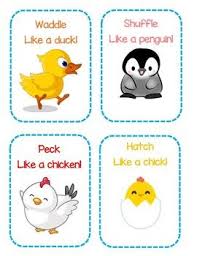 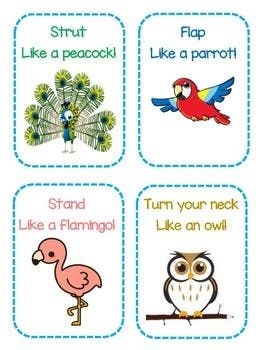 CommunityListen to the different bird songs get up early and stand in your garden or yard Can you hear the birds?When you go for a walk listen out for the bird song can you identify any of the birds in your local area by their birdsong?British Birdsong Montage | International Dawn Chorus DayBBC Earthhttps://www.facebook.com/bbcearth/videos/3087625171317426/	Challengefind out about the different stages of the lifecycle of a bird Find out how a bird makes a nest to lay its eggsHave a go at making a nest with materials  you find in your gardenor use playdough and twigs etc Make a bird bathyou will need two large plant pots and a tray or large dish for the water Turn one plant pot upside down. Fix the other one on top and decorateFix the dish to the plant pot stand and fill with cold water. Add the pictures to the life cycle diagram ( see attached below) https://www.bbc.co.uk/iplayer/episode/m000hlr8/maddies-do-you-know-series-4-2-birds-nest-and-helmetplaydough recipe: Ingredients2 cups plain flour1 cup salt1 tbsp oil1 cup cold water2 drops liquid foodcolouring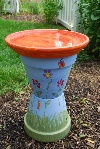 Please refer to annual reviews for your child’s personalised targets.I would love to see and hear about what you have been doing, feel free to email myself anytime – swright@parklane.cheshire.sch.uk Please refer to annual reviews for your child’s personalised targets.I would love to see and hear about what you have been doing, feel free to email myself anytime – swright@parklane.cheshire.sch.uk Please refer to annual reviews for your child’s personalised targets.I would love to see and hear about what you have been doing, feel free to email myself anytime – swright@parklane.cheshire.sch.uk 